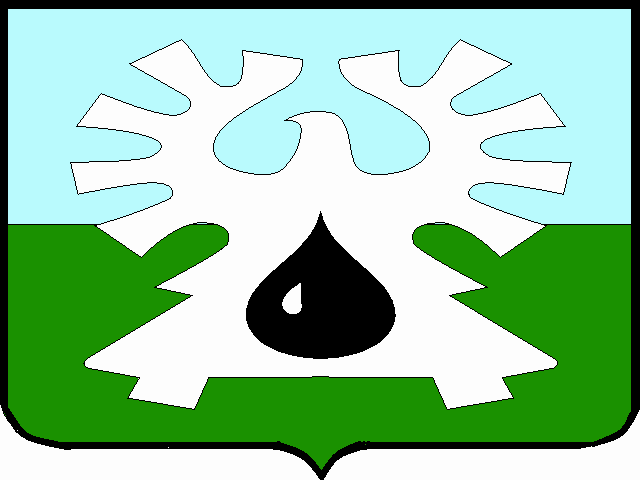 МУНИЦИПАЛЬНОЕ ОБРАЗОВАНИЕ ГОРОД УРАЙ			  Ханты-Мансийский автономный округ-ЮграАДМИНИСТРАЦИЯ ГОРОДА  УРАЙ                              Управление экономики, анализа и прогнозирования628285, микрорайон 2, дом 60,  г.Урай,                                                                  тел. 2-23-13,3-09-27 Ханты-Мансийский автономный округ-Югра,                                                     факс(34676) 3-09-27                                                          Тюменская область                                                                                                  Е-mail:ue@uray.ru  15.11.2017 №23/2-670/17Заключениеоб оценке регулирующего воздействия проекта постановления администрации города Урай «Об утверждении Порядка перемещения (переноса) самовольно размещенных движимых (временных) объектов на территории муниципального образования город Урай»Управлением экономики, анализа и прогнозирования администрации города Урай как уполномоченным органом от имени администрации города Урай, ответственным за внедрение процедуры оценки регулирующего воздействия в соответствии с Порядком проведения администрацией города Урай оценки регулирующего воздействия проектов муниципальных нормативных правовых актов, экспертизы и оценки фактического воздействия муниципальных нормативных правовых актов, затрагивающих вопросы осуществления предпринимательской и инвестиционной деятельности, утвержденным постановлением администрации города Урай от 21.04.2017 №1042 (далее – Порядок), рассмотрен проект постановления администрации города Урай «Об утверждении Порядка перемещения (переноса) самовольно размещенных движимых (временных) объектов на территории муниципального образования город Урай» (далее – Проект, проект МНПА), пояснительная записка к проекту МНПА, отзывы от представителей субъектов предпринимательского сообщества, сводка предложений, сводный отчет, подготовленные отделом муниципального контроля администрации города Урай (далее - разработчик проекта).Проект МНПА направлен  разработчиком проекта  для подготовки настоящего заключения впервые.Информация  об  ОРВ  проекта МНПА размещена на официальном сайте органов местного самоуправления города Урай 09.10.2017 (http://uray.ru/procedures/ob-utverzhdenii-poryadka-peremeshheniya-p/), направлены уведомления и опросный лист ОРВ в организации, представляющие интересы предпринимательского и инвестиционного сообщества, с которыми заключены соглашения о взаимодействии при проведении ОРВ  (в Торгово-промышленную палату ХМАО - Югры, Общественную организацию              «Союз предпринимателей г.Урай»), а также иным лицам, которых целесообразно привлечь к участию в публичных консультациях, исходя из содержания проблемы, цели и предмета регулирования (в ООО  «Эксперт», ООО «АГАТТА»).   В рамках  проведения ОРВ проекта МНПА проведены публичные консультации в период с 13.10.2017 по 19.10.2017. От двух участников публичных консультаций, которым были направлены уведомления, поступило одобрение проекта МНПА без замечаний и предложений              (ООО  «Эксперт» и ООО «АГАТТА»).       По данным разработчика проектов МНПА указанный Проект относится к высокой степени регулирующего воздействия, так как содержит положения, устанавливающие ранее не предусмотренные законодательством Российской Федерации и иными нормативными правовыми актами обязанности, запреты и ограничения для физических и юридических лиц в сфере предпринимательской и инвестиционной деятельности или способствующие их установлению.Проектом предлагается утвердить Порядок перемещения (переноса) самовольно размещенных движимых (временных) объектов на территории муниципального образования город Урай.Целью предлагаемого правового регулирования является определение процедуры перемещения (переноса) самовольно размещенных  движимых (временных) объектов на территории муниципального образования город Урай (далее - движимые объекты, объекты) в целях повышения уровня благоустройства, санитарного содержания территории города Урай и обеспечения благоприятных и безопасных условий жизнедеятельности человека.На основе проведенной ОРВ проекта МНПА, уполномоченным органом сделаны следующие выводы:а) об отсутствии в проекте правового акта положений, вводящих избыточные обязанности, запреты и ограничения для субъектов предпринимательской и инвестиционной деятельности или способствующих их введению, а также положений, способствующих возникновению необоснованных расходов субъектов предпринимательской и инвестиционной деятельности и бюджета города Урай;б) о соблюдении разработчиком проекта правового акта процедуры ОРВ, установленной Порядком. Начальник управления экономики,анализа и прогнозирования                                                                                    Л.В.УлановаИсп.Донина Е.И.. 2-23-13